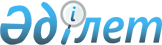 Об утверждении ставки туристского взноса для иностранцев в городе Усть-Каменогорске на 2024 годРешение Усть-Каменогорского городского маслихата Восточно-Казахстанской области от 4 июня 2024 года № 22/4-VIII. Зарегистрировано Департаментом юстиции Восточно-Казахстанской области 7 июня 2024 года № 9033-16
      В соответствии с пунктом 2-10 статьи 6 Закона Республики Казахстан "О местном государственном управлении и самоуправлении в Республике Казахстан", приказом Министра культуры и спорта Республики Казахстан от 14 июля 2023 года № 181 "Об утверждении Правил уплаты туристского взноса для иностранцев" (зарегистрирован в Реестре государственной регистрации нормативных правовых актов за № 33110) Усть-Каменогорский городской маслихат РЕШИЛ:
      1. Утвердить ставку туристского взноса для иностранцев в местах размещения туристов в городе Усть-Каменогорске на 2024 год в размере 0 (ноль) процентов от стоимости пребывания.
      2. Настоящее решение вводится в действие по истечении десяти календарных дней после дня его первого официального опубликования.
					© 2012. РГП на ПХВ «Институт законодательства и правовой информации Республики Казахстан» Министерства юстиции Республики Казахстан
				
      Председатель Усть-Каменогорского городского маслихата

А. Светаш
